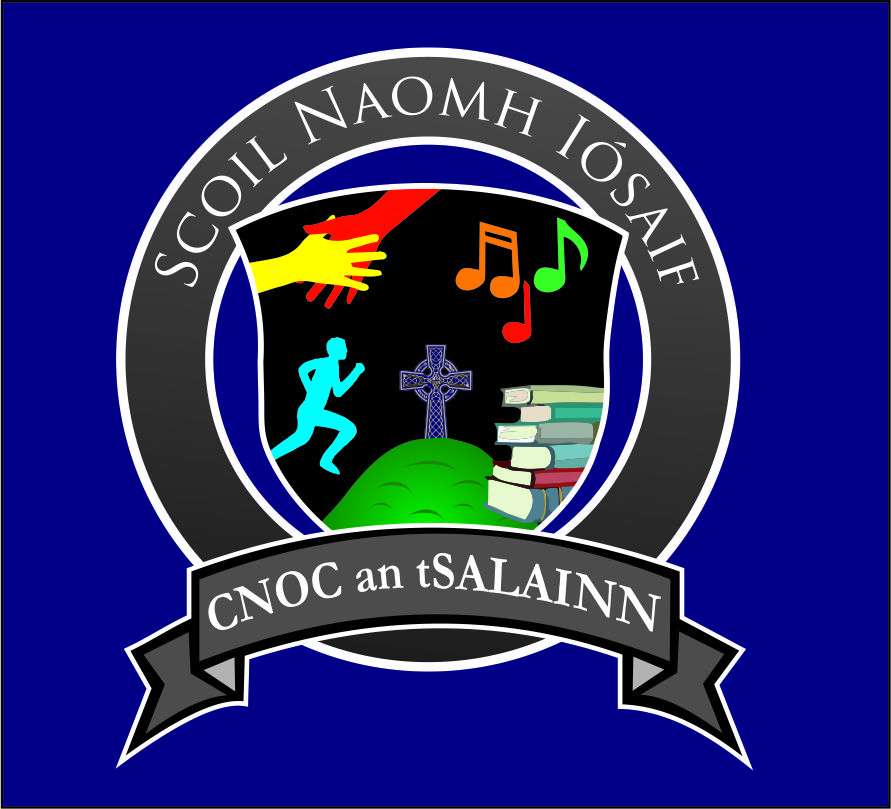 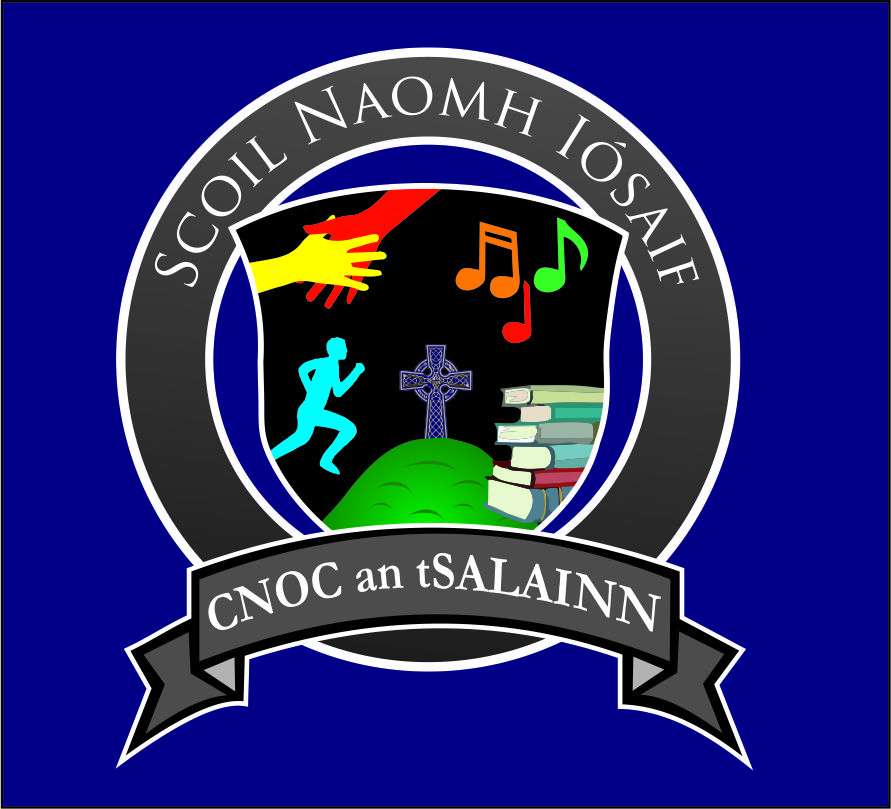 						Knockatallon,Co. Monaghan		Roll Number 20067UTRANSFER APPLICATION FORM 2024/2025 – PRIVATE AND CONFIDENTIALSection 1 - Child’s Details:Name (as on Birth Certificate): _________________________ Date of Birth: _______________   Male            FemaleAddress: ______________________________________________________________Eircode:_______________________Number of children in the family: ______ Child’s place in the family: _______ Siblings in this school: ___________________Religious Denomination (if any): _________________________ Country of origin: _________________________________ Place of Baptism (if applicable): ___________________________ Please attach copy of Baptismal Certificate if baptised outside the parish.How long has the child been living in Ireland? ________ What language(s) are spoken at home? ______________________PPSN of Child: ________________________________ Does the family have a medical card?  Yes           No **Please attach your child’s Birth CertificateClass group applying for (please tick):Senior Infants			1st Class 			2nd Class 			3rd Class4th Class 			5th Class 			6th ClassSection 2 – Parent(s)/Carer(s) Details:Parent/Carer 1 (full name, address and Eircode):___________________________________________________________ ____________________________________________________________ Relationship to child: ____________________ Email Address (print): __________________________________________ Occupation: ___________________________ Religious Denomination: _____________ Country of Origin: _______________ Language(s) spoken: __________________Home phone: ______________________ Mobile phone: _________________ Work phone: _________________________Parent/Carer 2 (full name, address and Eircode):____________________________________________________________ ____________________________________________________________ Relationship to child: ____________________ Email Address (print): __________________________________________ Occupation: ___________________________ Religious Denomination: _____________ Country of Origin: _______________ Language(s) spoken: __________________Home phone: ______________________ Mobile phone: _________________ Work phone: _________________________Section 3 – Emergency Contact Details (other than parent(s)/carer(s), e.g. grandparent, family friend, neighbour)1. Name and Address: _______________________________________________________________________________Relationship with Child: _______________________________________ Phone No: _______________________________2. Name and Address: _______________________________________________________________________________Relationship with Child: _______________________________________ Phone No: _______________________________Section 4 – Childminding/Crèche Details (if applicable)Name and Address: ___________________________________________________________________________________Phone Number: _________________________ Days of week child attends: ______________________________________Section 5 – Playschool/Pre-school/Other Primary School DetailsPlayschool/Pre-SchoolHas your child attended a preschool group/playschool?     Yes	         No	(If yes, please provide details below) Type/Name: _______________________________________ Year(s) Attended: ________________Previous Primary SchoolHas your child attended another primary school?      Yes         No             (If yes, please provide details below)Name and Address of School: ______________________________________________________________________________________________________________________________________________________________________________Principal’s Name: ________________________________________ Year(s) Attended: _____________________________(Please provide a written report from your child’s previous primary school)I give permission to Aisling Kelly (Principal) and relevant members of staff of St. Joseph’s National School to discuss the needs of my son/ daughter, with the manager/ Principal of the pre-school/ schools listed above.   Yes	      No	Section 6 – Referrals/Special NeedsHas your child ever been referred to any of the following?Speech Therapy:  Yes	         No		(If yes, please provide details below)______________________________________________________________________________________________________________________________________________________________________________________________________Occupational Therapy:  Yes	    No		(If yes, please provide details below)______________________________________________________________________________________________________________________________________________________________________________________________________A psychiatric/psychological assessment:  Yes	      No		(If yes, please provide details below)______________________________________________________________________________________________________________________________________________________________________________________________________ Does your child have any Special Educational Needs?  Yes	   No 	        (If yes, please provide details below)______________________________________________________________________________________________________________________________________________________________________________________________________**If you answered yes to any of the above, please make an appointment to speak to the Principal****If your child has had an assessment, please enclose a copy of this for the school**Section 7 – Medical Consent/H.S.E.I give my consent to the school to give my contact details to the HSE for the purpose of school medicals such as sight tests, hearing tests, dental check-ups, injections etc.:        Yes	            No I give my consent for my child to be brought to and treated at hospital in the case of an emergency: Yes             No     Doctor’s Name: _________________________________________ Doctor’s Phone No: ____________________________**Please complete Medical Conditions and Allergies form also – see attached Section 8 – Additional ConsentSchool events may be featured on television, radio, newspapers, school-related websites, Facebook, Twitter page etc. Do you give permission for your child’s photograph to be featured with their class?    Yes	         NoPlease visit our school website www.knockatallonns.com Do you give permission for your child’s photos/ videos to be used on the school website?    Yes	         NoDuring the school year, the children may leave the school grounds for picnics, sponsored walks, sports activities etc. with their teacher(s) and other school staff. Do you give permission for your child to participate in these activities outside the school grounds?       Yes	    No If your child transfers to another primary school, and when they transfer to post-primary school, do you give permission for this school to share relevant documentation relating to your child, including school reports and details of any assessment carried out?             Yes	                NoI confirm that I understand and support the Catholic Ethos of this school:     Yes	            No PLEASE ENSURE THAT NO BLANKS SPACES HAVE BEEN LEFT ON THIS FORMSignature of Parent(s)/Guardian(s): _________________________________________ Date: _____________________         _________________________________________ Date: _____________________Official School Use OnlyCopy of Birth Certificate taken and on file:  Yes	         No	          	                Registration No: _________________ Copy of Baptismal Certificate taken and on file (if baptised outside the parish):     Yes         No          N/A			          	 Previous school report supplied:  	          Yes         No           N/A	               Class:       ____________________________________________Copy of assessment received:  	          Yes         No           N/A		Date of Entry: ________________________________________